Муниципальное автономное учреждение дополнительногоОбразованияСладковского муниципального района Дом детского творчества «Галактика»Дополнительная образовательная общеразвивающая программа художественной  направленности«ОРИГАМИ»Возраст обучающихся: от 7 до 8 лет Срок реализации: 1годАвтор-составитель: Мусина Анна Вячеславовна,                                   педагог дополнительного образованияСладково2022ОГЛАВЛЕНИЕПаспорт программы____________________________________3Пояснительная записка_________________________________5Учебный план_________________________________________4 Календарный учебный график ___________________________8Рабочая программа_______________________________16Содержание программы________________________________17Оценочные методические материалы  ____________________19Рабочая программа воспитания__________________________24Информационные источники ____________________________26ПАСПОРТ ПРОГРАММЫПояснительная запискаДополнительная общеобразовательная общеразвивающая программа художественной направленности «Оригами»  разработана согласно требованиям следующих нормативных документов:- Федеральный закон Российской федерацииот 29.12.2012 №273-ФЗ «Об образовании в Российской Федерации» (с изменениями от 1 сентября 2020 года №304-ФЗ «О внесении изменений в Федеральный закон «Об образовании в Российской Федерации» по вопросам воспитания обучающихся»);- Санитарные правила СП 2.4.3648-20 «Санитарно-эпидемиологические требования к организациям воспитания и обучения, отдыха и оздоровления детей и молодежи» утвержденными 28.09.2020 №28  (регистрационный номер 61573 от 18.12.2020);- Приказ Министерства просвещения РФ от 09.11.2018 №196 «Об утверждении порядка организации и осуществления образовательной деятельности по дополнительным общеобразовательным программам» (с изменениями на 30 сентября 2020 года);- Национальный проект «Образование» (утвержденный Президиумом Совета  при Президенте РФ по стратегическому развитию и национальным проектам (протокол от 24.12.2018 №16);- Целевая модель развития региональной системы дополнительного образования детей (приказ Министерства просвещения РФ от 3 сентября 2019 года №467);- Федеральные проекты «Успех каждого ребенка», «Цифровая образовательная среда», «Патриотическое воспитание» и др.;- Распоряжение Правительства РФ от 31.03.2022 №678-р «Об утверждении Концепции развития дополнительного образования детей до 2030 года и плана мероприятий по ее реализации»;- Постановление Главного государственного санитарного врача РФ от 28 января 2021 г. N 2 «Об утверждении санитарных правил и норм СанПиН 1.2.3685-21 «Гигиенические нормативы и требования к обеспечению безопасности и (или) безвредности для человека факторов среды 4 обитания». VI. Гигиенические нормативы по устройству, содержанию и режиму работы организаций воспитания и обучения, отдыха и оздоровления детей и молодежи.Направленность: художественнаяУровень освоения: стартовыйФорма получения образования: в организации, осуществляющей образовательную деятельность МАУ ДО ДДТ «Галактика».Образовательный процесс по программе организуется совместно с базовой организацией с использованием сетевой формы.Актуальность: обусловлена тем, что сельские дети не имеют возможности посещать очные выставки, поэтому в процессе деятельности в рамках кружка и общеобразовательного учреждения будут организованы выставки творческих работ детей, фотографии работ будут размещаться на социальных сетях  Интернет,  странице ВК. Ребенок за определенный промежуток времени овладевает значительным кругом знаний, умений и навыков, его восприятие, внимание, память, мышление приобретают произвольность и управляемость.Адресат программыПрограмма ориентирована наобучающихся в возрасте от 7 до 8лет, так какучение для младшего школьника выступает как важная общественная деятельность, которая носит коммуникативный характер. В процессе учебной деятельности младший школьник не только усваивает знания, умения и навыки, но и учится ставить перед собой учебные задачи (цели), находить способы усвоения и применения знаний, контролировать и оценивать свои действия. Новообразованием младшего школьного возраста являются произвольность психических явлений, внутренний план действий, рефлексия.Объем и срок реализации программыПрограмма рассчитана на 1 год. Общее количество учебных часов на весь период обучения – 32 часа.Цель и задачи программыЦель программы: интеллектуальное и эстетическое развитие детей в процессе  овладения элементарными приемами техники оригами, как художественного способа конструирования из бумаги. Задачи:1.Образовательные:- Познакомить детей с основными геометрическими понятиями (угол, сторона, квадрат, треугольник и т. д.).- Научить ребенка аккуратно из квадрата  складывать  различные  базовые формы оригами, четко следуя основным правилам.- Обогащать словарный запас детей.2.Развивающие:-Способствовать развитию глазомера  при работе с бумагой.- Развивать мелкую моторику пальцев.- Развивать конструктивное мышление детей, их творческое воображение, художественный вкус.- Развивать внимание, память, логическое и пространственное воображения. 3.Воспитательные:- Расширять коммуникативные способности детей путем создания игровых ситуаций.- Формировать культуру труда и совершенствовать трудовые  навыки.Планируемые результаты: Предметные результаты: дети должны овладеть  основными геометрическими понятиями (угол, сторона, квадрат, треугольник и т. д.), научится складывать базовые формы оригами.Метапредметные результаты: дети смогут на глаз определять размеры фигур, выбирать необходимый формат бумаги.Личностные результаты: научаться работать в группе, оказывать помощь друг другу. Проявят интерес к данному виду деятельности.Условия реализации- количество детей в группе – от 5, но не более 15 человек (в соответствии с локальным нормативным актом учреждения)- групповые занятия проводятся при очной форме обучения: в учебном кабинете.при очной форме обученияс применением дистанционных технологий, в ВК, Viber.Организация образовательного процесса рассчитана с учетом СанПиН2.4.3648-20. Продолжительность учебного занятия составляет 1 академический час 1 раз в неделю.Форма обучения: очная с приминением дистанционных технологийФормы проведения занятий: экскурсия, игра, дискуссия, выставка, демонстрация результатов. В рамках программы используются различные формы работы, чередуются различные виды деятельности: виртуальная экскурсия, онлайн-викторина, выставка, самостоятельная работа.Количество аудиторных занятий составляет 32 часов, внеаудиторных (самостоятельных) - 0 часов. Используемые педагогические технологии:Игровые – элементы театрализации.Технология группового и коллективного взаимодействия.Здоровьесберегающие – гимнастика для пальцев, глаз. Минутки  - шутки, мини – экскурсии по школе.Материально-техническое оснащение программы:1) тетради в клеточку – 30 штук2) ножницы –15 шт.3)  клей – 15 штук.4)  наборы цветных карандашей (фломастеров) 15 штук.Кадровое обеспечение: программу реализует педагог дополнительного образования с актуальной курсовой подготовкой по теме «Тетрадка дружбы».3. Учебный планКалендарный учебный графикМАУДО ДДТ «Галактика» реализует дополнительные общеобразовательные общеразвивающие программы в течение всего календарного года, включая каникулярное время.5. РАБОЧАЯ ПРОГРАММААннотацияПрограмма дополнительного образования «Оригами» является общекультурной модифицированной программой художественно-эстетической направленности, созданной на основе результатов многолетней работы по обучению учащихся начальной школы основам искусства оригами. При ее разработке использовались различные методические пособия, журналы по бумагопластике и оригами, исторические материалы о традициях и обычаях оригами. Ориентирована на развитие мотивации личности ребенка к познанию и творчеству.Цель: интеллектуальное и эстетическое развитие детей в процессе  овладения элементарными приемами техники оригами, как художественного способа конструирования из бумаги.Задачи: Образовательные.- Познакомить детей с основными геометрическими понятиями (угол, сторона, квадрат, треугольник и т. д.).- Научить ребенка аккуратно из квадрата  складывать  различные  базовые формы оригами, четко следуя основным правилам.- Обогащать словарный запас детей.Развивающие.-Способствовать развитию глазомера  при работе с бумагой.- Развивать мелкую моторику пальцев.- Развивать конструктивное мышление детей, их творческое воображение, художественный вкус.- Развивать внимание, память, логическое и пространственное воображения. Воспитательные.- Расширять коммуникативные способности детей путем создания игровых ситуаций.- Формировать культуру  труда и совершенствовать  трудовые  навыки.Планируемые результаты1) Учащиеся владеют самостоятельным складыванием простых базовых форм оригами2) Учащиеся владеют самостоятельным складыванием сложных форм оригами3) Учащиеся владеют неклеевыми способами соединения складок.Календарно-тематическое планирование7. Оценочные и методические материалыОценочные материалыТекущий контроль осуществляется по концу обучения.Педагог дополнительного образования (тренер-преподаватель) осуществляет качественнуюоценку результатов обучения по активному участию в выставке.Формы текущего контроля: выставка.Промежуточная (годовая) аттестация проводится один раз в году в конце учебного года, осуществляется в форме выставки.Степень владения ребенком практическим и теоретическим материалом оценивается через: опрос, наблюдение за ребенком, диагностическое исследование, практическую деятельность, анализ работы, итоговое занятие. Методические материалыДидактические средства:1. музыкальное оборудование;2. схемы форм оригами;Интернет-ресурсы:- https://www.google.com/search?q=%D0%BE%D1%80%D0%B8%D0%B3%D0%B0%D0%BC%D0%B8+%D0%B4%D0%BB%D1%8F+%D0%B4%D0%B5%D1%82%D0%B5%D0%B9&oq=%D0%BE%D1%80%D0%B8%D0%B3%D0%B0%D0%BC%D0%B8+&aqs=chrome.2.69i57j0i131i433i512l4j0i131i433j0i131i433i512j69i65.5516j0j7&gs_lcrp=EgZjaHJvbWUqDQgCEAAYgwEYsQMYgAQyBggAEEUYOTINCAEQABiDARixAxiABDINCAIQABiDARixAxiABDINCAMQABiDARixAxiABDINCAQQABiDARixAxiABDIKCAUQABiDARixAzINCAYQABiDARixAxiABDIGCAcQRRhB0gEINTUxNmowajeoAgCwAgA&sourceid=chrome&ie=UTF-8https://infourok.ru/rabochaya-programma-kruzhka-origami-v-nachalnoy-shkole-2100067.htmlhttps://burdastyle.ru/master-klassy/origami/origami-iz-bumagi-dlya-detej-8-idej-prostyh-podelok-poshagovye-opisaniya_33661/8. Рабочая программа воспитанияВоспитание – деятельность, направленная на развитие личности, создание условий для самоопределения и социализации обучающихся на основе социокультурных, духовно-нравственных ценностей и принятых в российском обществе правил и норм поведения в интересах человека, семьи, общества и государства, формирование у обучающихся чувств патриотизма, гражданственности, уважения к памяти защитников Отечества и подвигам Героев Отечества, закону и правопорядку, человеку труда и старшему поколению, взаимного уважения, бережного отношения к культурному наследию и традициям многонационального народа Российской Федерации, природе и окружающей среде (Федеральный закон № 304-ФЗ от 31.07.2020 «О внесении изменений в Федеральный закон «Об образовании в Российской Федерации» по вопросам воспитания обучающихся»).Цель и особенности организуемого воспитательного процесса:Цель:  формирование театрально грамотной и всесторонне развитой личности, ответственного гражданина.Воспитательный процесс - это специально организованное, управляемое и контролируемое взаимодействие воспитателей и воспитанников, конечной своей целью имеющее формирование личности, нужной и полезной обществу.Особенность воспитательного процесса проявляется и в том, что деятельность воспитателя, управляющего этим процессом, обусловлена не только объективными закономерностями. Это в значительной мере искусство, в котором выражается своеобразие личности воспитателя, его индивидуальности, характера, его отношения к воспитанникам. В данной программе посредством театрального искусства.Формы и содержание деятельности:Основная форма деятельности  -  игра.Планируемые результаты и формы их проявленияДружеские отношения между членами кружка, взаимовыручаемость, взаимовыручка. Полное включение в игровую деятельность и принятие форм и методов проведения кружка.Раскрепощение, осознание своей значимости. Календарный план воспитательной работы9. Информационные источникиЛитературадля обучающихся:Авдеева Н., Князева Р.Б. Безопасность: ребенок в городе / Н. Авдеева.–СПб.:Детство – Пресс, 2001.Броди В. Зверюшки из бумаги/ В. Броди. – М.: Мой мир, 2008. Эм. Г.Э. Путешествие в страну Оригами. 1-й год обучения. Индивидуальная тетрадь школьника/Г.Э.Эм.- Ростов н/Д, 2013.-160с.Эм. Г.Э. Путешествие в страну Оригами. 2-й год обучения. Индивидуальная тетрадь школьника/Г.Э.Эм.- Ростов н/Д, 2014.-112с.Соколова С.Н. Сказка оригами./ С.Н. Соколова. – С-Пб.: Эксмо, 2004.    Соколова С.Н. Театр оригами./ С.Н. Соколова. – М.: Эксмо, 2003.  Литературадля родителей Авдеева Н., Князева Р.Б. Безопасность: ребенок в городе / Н.Авдеева. – СПб.:Детство – Пресс, 2001.Тарабарина Т.И. Оригами и развитие ребѐнка/Т.И. Тарабарина. Ярославль: Академия развития, 1996.  Вакса О.Ф. Детские праздники в семейном кругу/О.Ф. Вакса. Ярославль: Академия развития, 2003.Сержантова Т.Б. Оригами для всей семьи./Сержантова Т.Б. – М.:  Айрис-пресс, 2004   Используемая литература1. АфонькинС.Ю., Афонькина Е.Ю. Оригами. Бумажный зоопарк/С.Ю.Афонькин, Е.Ю. Афонькина.– СПб.: Литера, 2003. 2. Васина Н.И. Бумажная симфония/Н.И. Васина.– М.: Айрис Пресс, 2009.  4. Воронова О.Н. Декупаж/О.Н. Воронова.- М.: Эксмо, 2010.  5. ГалановаТ.В.  Оригами из ткани: энциклопедия, техника, приемы, изделия/Т.В. Галанова.– М.: АСТ-ПРЕСС СКД, 2008.  6. Дженкинс Д. Узоры и мотивы из бумажных лент/Д.Дженкинс. – Тверь: Контэнт, 2010;  7. Никулин А.П. Сборник лучших моделей из бумаги/А.П. Никулин.– М.: Терракнижный клуб, 2005.Интернет-источники1. http://origami-paper.ru/2. http://www.alegri.ru/rukodelie/origami3. http://www.tvoyrebenok.ru/origami-iz-bumagi.shtml 4. http://www.origami.ru/Приложение 1Оценочный материалМетодика изучения мотивов участия школьников в деятельности(Авторы-разработчики Л.В. Байбородова, Л.И. Ченявская)Цель: выявление мотивов учащихся в различной деятельности.Учащимся предлагается определить, что и в какой степени привлекает их в совместной деятельности. Для ответа используется следующая шкала:3 - привлекает очень сильно;2 - в значительной степени;1 - привлекает слабо;0 - не привлекает совсем.1.   Интересное дело.2.   Общение с разными людьми.3.   Помощь товарищам.4.   Возможность передать свои знания.5.   Творчество.6.   Приобретение новых знаний, умений.7.   Возможность руководить другими.8.   Участие в делах своего коллектива.9.   Вероятность заслужить уважение товарищей.10.   Сделать доброе дело для других.11.   Выделиться среди других.12.   Выработать у себя определенные черты характера.Обработка   результатовДля определения преобладающих мотивов следует выделить следующие блоки:-  коллективистические мотивы (п. 3, 4, 8, 10);-  личностные мотивы (п. 1, 2, 5, 6, 12);-  престижные мотивы (п. 7, 9, 11).Для удобства подсчета можно пользоваться таблицей, предложенной для ответов учащимся.Сравнение итоговых оценок по каждому блоку позволяет определить преобладающие мотивы участия школьников в той или иной деятельности.Затем производится подсчет числа учащихся в классе с преобладанием коллективистических, личностных, престижных мотивов. Данные вносятся в сводную таблицу по каждому классу.Приложение №2Анкета учащимся по выявлению уровня самооценки(по Р.В. Овчаровой)2 – да; 1 – трудно сказать; 0 – нет.Вопросы:Мне нравится создавать фантастические проекты.Могу представить себе то, чего не бывает на свете.Буду участвовать в том деле, которое для меня ново.Быстро нахожу решения в трудных ситуациях.В основном стараюсь обо всем иметь свое мнение.Мне нравится находить причины своих неудач.Стараюсь дать оценку поступкам и событиям на основе своих убеждений.Могу обосновать: почему мне что-то нравится или не нравится.Мне нетрудно в любой задаче выделить главное и второстепенное.Убедительно могу доказать правоту.Умею сложную задачу разделить на несколько простых.У меня часто рождаются интересные идеи.Мне интереснее работать творчески, чем по-другому.Стремлюсь всегда найти дело, в котором могу проявить творчество.Мне нравится организовывать своих товарищей на интересные дела.Для меня важно, как оценивают мой труд окружающие.Результат:24-32 балла – высокий уровень;12-24 балла – средний;0-12 баллов – низкий.Приложение №3 Анкета«Определение уровня воспитанности»Прочитайте вопросы анкеты и постарайтесь долго не задумываться. Ответьте на них, оценивая себя по 5-балльной шкале.“ - всегда нет или никогда. “ - очень редко, чаще случайно. “2”- чаще нет, чем да, иногда вспоминаю. “3”- чаще да, чем нет, иногда забываю. “4”- всегда да, постоянно. Анкета ученика (цы)_______________________________ классаБережливость ДисциплинированностьОтветственное отношение к учебе Отношение к общественному трудуКоллективизм, чувство товариществаДоброта и отзывчивостьЧестность и справедливостьПростота и скромностьКультурный уровеньРасчет делать по каждому пункту. Результаты одного пункта складываются и делятся на 16 ( максимальное кол-во баллов) ( 3+4+3+4)/16Затем складываются показатели по всем пунктам и делятся на 9. ( 1+0,9+0,7+0,6+0,5+1+1+1+0,2)/9 До 0,5 – низкий уровень воспитанности 0,6- уровень воспитанности ниже среднего 0,7 -0,8 средний уровень воспитанности До 0,9 уровень воспитанности выше среднего 1- высокий уровень воспитанности Низкий уровень: слабое, неустойчивое положительное поведение, которое регулируется в основном требованиями взрослых и другими внешними стимулами и побудителями, самоорганизации и саморегуляции ситуативны. Средний уровень: свойственна самостоятельность, проявление самоорганизации и саморегуляции, отсутствует общественная позиция. Хороший уровень: положительная самостоятельность в деятельности и поведении, общественная позиция ситуативна. Высокий уровень: устойчивая и положительная самостоятельность в деятельности и поведении, проявляется активная общественная и гражданская позиция. ПРИНЯТОПедагогическим советомМАУДО ДДТ «Галактика»Протокол от 01.08.2022 № 3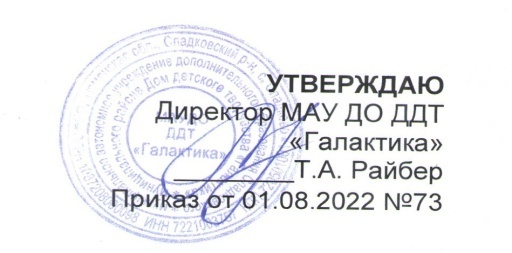 Название программыДополнительная общеобразовательная общеразвивающая программа «Оригами»Направленность программыХудожественнаяТип программыТрадиционнаяФорма обучениягрупповаяМуниципальное образованиеСладковский муниципальный районТип местностиСельскаяВид деятельностиУчебно-познавательныйАвтор-составительМусина Анна ВячеславовнаАннотация программыПрограмма дополнительного образования «Оригами» является общекультурной модифицированной программой художественно-эстетической направленности, созданной на основе результатов многолетней работы по обучению учащихся начальной школы основам искусства оригами. При ее разработке использовались различные методические пособия, журналы по бумагопластике и оригами, исторические материалы о традициях и обычаях оригами. Ориентирована на развитие мотивации личности ребенка к познанию и творчеству. ЦельИнтеллектуальное и эстетическое развитие детей в процессе  овладения элементарными приемами техники оригами, как художественного способа конструирования из бумаги.ЗадачиОбразовательные.- познакомить детей с основными геометрическими понятиями (угол, сторона, квадрат, треугольник и т. д.).- научить ребенка аккуратно из квадрата  складывать  различные  базовые формы оригами, четко следуя основным правилам.- обогащать словарный запас детей.Развивающие.-способствовать развитию глазомера  при работе с бумагой.- развивать мелкую моторику пальцев.- развивать конструктивное мышление детей, их творческое воображение, художественный вкус.- развивать внимание, память, логическое и пространственное воображения. Воспитательные.- расширять коммуникативные способности детей путем создания игровых ситуаций.- формировать культуру  труда и совершенствовать  трудовые  навыки.Краткое содержаниеАктуальность данной программы обусловлена тем, что начиная с изучения основ древнего искусства, открывая путь к творчеству в конструировании из бумаги, через развитие логического и творческого мышления, приводящего к собственным открытиям, дети младшего школьного возраста подготавливаются к исследовательской, изобретательской и проектной деятельности. Ребенок за определенный промежуток времени овладевает значительным кругом знаний, умений и навыков, его восприятие, внимание, память, мышление приобретают произвольность и управляемость. Возрастная категория детей,определяемая минимальным имаксимальным возрастом лиц,которые могут быть зачислены наобучение по образовательнойпрограмме7-8 летКатегория состояния здоровьядетей, которые могут бытьзачислены на обучение пообразовательной программе(ОВЗ/без ОВЗ)без ОВЗПериод реализации программы1 годПродолжительность реализациипрограммы в часах34 часаСведения о квалификации педагогавысшая квалификационная категорияЧисло детей, обучающихся в группе15Справка о состоянии здоровьяНе требуетсяМесто реализации программыМАОУ Маслянская СОШ№ п/пРаздел Традиционное очное обучениеКоличество академических часовТрадиционное очное обучениеКоличество академических часовТрадиционное очное обучениеКоличество академических часовФорма контроляФорма занятия№ п/пРаздел всеготеорияпрактикаФорма контроляФорма занятия1Простые базовые формы 725Наблюдение, тестир-ние, упражнения на умения складывать простейшие базовые ф-мы. Игровые сорев-ния.Беседа, занятие - практикум, занятие - игра 2Основные базовые формы 918Наблюдение, упражнения на умение складывать основные базовые формы, самоанализ, конкурс на лучшую поделку. Беседа, занятие - практикум, занятие - игра 3Способы взаимного соединения основных базовых форм (1 час)1 01Вопросник по условным знакам, наблюдение; задания на складывание простых базовых форм. Беседа, занятие- практикум, занятие- игра 4Сложные базовые формы Понятие сложных базовых форм. Освоение базовых форм «Птица», «Лягушка», «Рыба». Правила подбора бумаги. Многослойность сложных моделей и трудности при работе с ней. Методы неклеевого соединения складок.1019Наблюдение, задания на умение умения складывать сложные базовые формы.Беседа, занятие- практикум, занятие- игра 5Модульные конструкции 303Подборка интересных фактов  о представителях флоры и фауны. Схемы и образцы модульных конструкций, подвижных мобилей.Загадки, игры. Беседа, занятие- практикум, занятие- игра 6Самостоятельная деятельность по выбору303Схемы и образцы конструкцийПрактикум 7Выставка творческих работ101ВыставкаВыставка Итого32527Срок обученияКоличество занятий /часов внеделюКоличество учебных недельВсего часов в годС 01.11.2022 по 31.05.202313232№п/пРаздел, тема занятияКол-во часовКол-во часовФормазанятия (для очной формы обучения/заочной формы обучения)Дата№п/пРаздел, тема занятияФормазанятия (для очной формы обучения/заочной формы обучения)Дата№п/пРаздел, тема занятиятеорияпрактикаФормазанятия (для очной формы обучения/заочной формы обучения)ДатаПростые базовыеформыПростые базовыеформыПростые базовыеформыПростые базовыеформыПростые базовыеформыПростые базовыеформыПростые базовые формы 16Практическое занятиеОсновные базовые формыОсновные базовые формыОсновные базовые формыОсновные базовые формыОсновные базовые формыОсновные базовые формы2.Способы взаимного соединения основных базовых форм1 8Практическое занятиеCложные базовые формыCложные базовые формыCложные базовые формыCложные базовые формыCложные базовые формыCложные базовые формы3.Освоение базовых форм113Практическое занятиеСамостоятельная деятельность по выбору1Практическое занятие Годовая аттестация01Выставка творческих работИТОГО329№ п/пНазвание мероприятия, события, направление Форма проведенияЦельКраткое содержаниеСроки проведения1«Честное слово» (духовно-нравственное)Просмотр фильмовформирование театрально грамотной и всесторонне развитой личности, ответственного гражданина. . Беседа о Родине, просмотр фильмаоктябрь2«Честное слово» (духовно-нравственное)Просмотр фильмовформирование театрально грамотной и всесторонне развитой личности, ответственного гражданина. . Беседа о Родине, просмотр фильманоябрь3«Тимур и его команда» (гражданско-патриотическое)Просмотр фильмовформирование театрально грамотной и всесторонне развитой личности, ответственного гражданина. . Беседа о Родине, просмотр фильмадекабрь4военно-патриотическоеПросмотр фильмовформирование театрально грамотной и всесторонне развитой личности, ответственного гражданина. . Беседа о Родине, просмотр фильмаянварь5«Журавлиная песня» (здоровьесберегающее)Минутка здоровьяформирование театрально грамотной и всесторонне развитой личности, ответственного гражданина. . Прогулка по зимним улицам поселка. Наблюдение за природойфевраль6«Имею право» (правовое воспитание и культура безопасности)выставка рисунковформирование театрально грамотной и всесторонне развитой личности, ответственного гражданина. . Подготовка и оформление выставки рисунковмарт7«Любимые песни моей семьи» (воспитание семейных ценностей)Песенный калейдоскопформирование театрально грамотной и всесторонне развитой личности, ответственного гражданина. . Подготовка мини концерта «Любимые песни моей семьи»апрель8«Любимые песни моей семьи» (воспитание семейных ценностей)Песенный калейдоскопформирование театрально грамотной и всесторонне развитой личности, ответственного гражданина. . Подготовка мини концерта «Любимые песни моей семьи»майДолг и ответственностьДолг и ответственностьДолг и ответственностьДолг и ответственностьДолг и ответственностьДолг и ответственностьДолг и ответственность1Считаю для себя важным добиваться, чтобы коллектив моего класса работал лучше.432102Вношу предложения по совершенствованию работы класса.432103Самостоятельно организую отдельные мероприятия в классе.432104Участвую в подведении итогов работы класса, в определении ближайших задач.432101Аккуратно пользуюсь библиотечными книгами.432102Бережно отношусь к школьной мебели ( не рисую, не черчу на партах.432103Бережно отношусь к своей одежде ( слежу за чистотой и опрятностью).432104Экономлю природные ресурсы(электроэнергию, воду бумагу - до конца использую тетради,). 432101Знаю и соблюдаю правила, записанные в Уставе школы. 432102Всегда внимателен на уроках, не мешаю слушать другим объяснения учителя.432103Участвую во внеклассных мероприятиях, проводимых в классе ( в школе).432104Осознаю свою ответственность за результаты работы в коллективе класса.432101Прихожу в школу с выполненным домашним заданием.432102При подготовке домашнего задания стараюсь не прибегать к помощи взрослых.432103Использую дополнительную литературу ( пользуюсь средствами Интернета).432104Аккуратен, исполнителен, точен.432101Своевременно и точно выполняю порученные мне задания.432102Принимаю участие в трудовых рейдах( уборке класса, школы, пришкольного участка, сборе макулатуры).432103Выполняю трудовые поручения родителей.432104Добросовестно выполняю все поручения.432101Удовлетворен отношением моих товарищей к другим классам.432102Готов отстаивать интересы всего коллектива школы в других коллективах и общественных организациях.432103Готов помочь своим одноклассникам выполнять домашнее задание или поручения взрослых.432104Готов ответить за результаты своей работы и за результаты работы своих товарищей.432101Стремлюсь помочь другим ученикам, а также младшим в разрешении трудностей, возникающих перед ними.432102Вежлив со взрослыми, уступаю места старшим.432103Не реагирую на случайные столкновения в школьных вестибюлях, помогаю младшим .432104Ко мне всегда можно обратиться за помощью.432101Считаю, что необходимо отвечать за свои поступки. 432102Честно сознаюсь, если что-то натворил.432103Осуждаю своего товарища, если он рассказал взрослому о проступке товарища без его присутствия при разговоре.432104Открыто и смело высказываю свое мнение перед любым коллективом.432101Говоря о своих успехах, не забываю об успехах товарищей.432102Понимаю, что человека уважают не за деньги. 432103Иногда люблю похвастаться.432104Могу дружить с девочками и мальчиками другой национальности432101Посещаю музеи, выставки, театры не реже одного раза в месяц.432102Среди телевизионных передач смотрю учебные, познавательные фильмы ( из жизни растительного и животного миров, передачи, посвященные жизни и деятельности писателей, артистов кино…) Слушаю не только современную музыку, эстрадную, но и классическую.432103Слежу за своей речью, не допускаю, чтобы при моем присутствии говорили грубо, некорректно, нецензурно.432104Соблюдаю правила поведения в общественных местах ( в том числе транспорте)43210